Большая психологическая игра  «В поисках счастья»Цели игры: Формирование и отработка навыков коллективного взаимодействия. Осознание ценности собственных успехов. Создание условия для самореализации учащихся. Развитие логического мышления учащихся. Материалы: маршрутный лист; листочки с заданиями;свиток с вещами, качествами, ценностями; музыкальное сопровождение; атрибуты психомаглов (короны символа  психологии Ψ)Команда на время прохождения становится экспедицией.Маршрутные листы для каждой экспедиции индивидуальны и выдаются по одному на команду.Время проведения: 30-40 минут.Участники: 9-11 классы.Ход игры1этап.  СтартМы приветствуем добрых и отважных юношей и девушек, что решились сегодня отправиться в неизведанный доселе путь. Что ждет каждого из вас на этом пути, какие трудности встретятся вам, куда путь приведет - никто не знает. Поэтому сейчас у вас есть возможность еще раз оценить свои силы и принять решение: отправиться в путь сейчас или отложить до лучших времен. Тем же, кто примет решение идти, предстоит пройти этот путь до конца.  Итак, в путь!2 этап. «Логика»Вы в начале трудного пути. Путешествуя, мы забредаем в селения, города и даже страны. Иногда мы останавливаемся перед выбором — куда идти: влево, вправо или посередине? Человек идет вперед и развивается лишь тогда, когда размышляет, когда творит.  Вам предстоит ответить на логические вопросы, проявите же свои лучшие качества: смекалку, сообразительность!3 этап.  «Свиток» Вы прошли малую часть пути, но достаточную для того, чтобы почувствовать себя везучими. Что может помочь вам, что поддержит в нелегкую минуту? В этом свитке описаны вещи, качества, ценности. Выберите, пожалуйста, 10 наименований того, что, на ваш взгляд, пригодится вам в пути и напишите в свитке. 4 этап.  «Рыцарский турнир» Сейчас вам предстоит участие в рыцарском турнире. Кто же такой рыцарь?  Важным качеством любого мужчины, будь то рыцарь, горец, крестьянин или горожанин, было уважение к девушке, женщине. Как мог рыцарь выразить его? Возможно, для этого и существовал рыцарский турнир, на котором мужчины бились за Прекрасную даму. Победитель делал подарок прекраснейшей. Юноши, вам предстоит сделать комплимент или написать лучшие качества для получательницы. 5 этап.  «Великий Мерлин» Чтобы одолеть наш сложный путь, необходимо быть не только человеком отважным и сильным, нужно еще быть человеком образованным. Знакомы ли вы с трудами великих мыслителей? Способны ли подняться до высот учености? У вас есть шанс попробовать свои силы. Перед вами слова великих мыслителей, а вы ребята должны закончить начатый текст. 6 этап.  «Лабиринт» Вам предстоит одна из труднейших задач, которую пытаются решить люди во все времена. Вашей экспедиции нужно пробраться сквозь лабиринт слов и найти одно из ключевых сокровищ. Вам кажется, что это просто? Удачи!      7 этап.  “Врата счастья” Вам предлагается, используя полученные ключевые слова, связать их  в единый рассказ, т.е. написать мини-сочинение о САМОМ ГЛАВНОМ. Это задание покажет Совету психомаглов: сумеете ли вы жить на Земле в мире и согласии, будете ли счастливы на Земле. 
8 этап.  Завершение игры Итак, смысл счастья найден, его символ нарисован. Вы доказали, что сумеете жить среди людей, в обществе, на Земле. Жить вы должны дружно и счастливо. Совету ученых есть, что сказать вам. Бланк игры «В поисках счастья»                        класс _____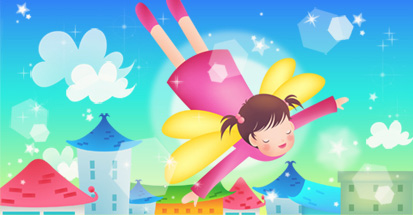 «Логика»Что вы снимаете в последнюю очередь, собираясь ложиться спать? …….Что без головы выше, чем с головою? …….Как «мышеловку» написать 5 буквами? Какую раковину не сыскать на дне моря? Из какой утки не приготовить жаркое? Какое государство можно носить на голове? Как далеко можно зайти в лес? По каким полям не пройти, не проехать? Сколько яиц можно съесть натощак? Всегда ли ерш на уху годится? В какой печи не пекут калачи? Что принадлежит вам, а вы пользуетесь этим реже, чем другие? Кто с головой окунется в работу? Кто такой солист? Какой башмак не наденешь на ногу?  «Свиток» «Рыцарский турнир»Ответ: «Великий Мерлин»И.Гете говорил: «Человек должен верить, что непонятное можно понять». Иначе чем бы он не стал заниматься? Эпиктет говорил: «Человек принадлежит к толпе, пока сваливает вину на других; он на пути к мудрости, когда считает только себя ответственным». Когда же человек становится мудрецом? Ответ: «Лабиринт»Подчеркни букву С и зачеркни букву А как можно быстрее.  Найди и выпиши ключевое слово.Г О Ш Л О Г Р И Н П М А Е К С В Ц Ф Л К М И Н О Р Т Л З Ю Х Т Э Б Ю Е Э Э Ж А М Р Н М У Н Г Ш З Д Л Х О Б Р М Л С Х В Ф А У М С Н К Т И Л Д З Х М О Т Д В Ш Ц Е Б Т К В С И Д И М Р А Н К В Д Ш Б Т С В Ф Х Б Э К Л А И С Ч О Т Н Е Д А Д К С Т ЦШ О В Х К О Л Б А Н О В С П Л И Ш Р А Л Г О С Т Д И Б К Л В С Б В О С Е Т И В Щ ГГ Л К Р Л Р И К О В Л Т М Н У Д Х Б С Р Л Г Д К У Ф С Ч А С Т Ь Е Л И Я С В У Ц Д АЪ К С В Х Е М В А И М С К А Л Д Г Т Е В Д Х Д Б И Т К Г К У К Л М М О Р Д В Т Я Ч Е ЛП О Т С Ш Н Р О М Г К Р П А Л И С К Н О И А П А А Ж Э Б Ю Т С В К У Н В П Р Ч Я АЗ Ш Л Р О Т М А П С В Е Г П И О Р Т А И М С Ш Л О Р П И Т Б А М С П Р О Т И Л Т М Е Н Г Д О И Б Ю Б Т И М А К Е Н Р И С В У К А Ш ЛО Р И М С Ч Я Ы Ф Ц У К А Р П Л ОД Т И Н Г З Щ Д О Р П А М И М С А Р П О Б Ж Х З Э Ж Д Л О Р П А В Ы Ф Ц У К Е Н “Врата счастья”Сочинение: Бланк игры «В поисках счастья»      класс _____«Логика»Кто хватается за соломинку? …..Что такое «клеевое дело»? ……Кто это – сын моего отца, а мне не брат?Что можно увидеть с закрытыми глазами? Что станет с синим платком, если его опустить в Черное море? Что можно сделать из жаворонка? В какую бочку не налить воды? Что такое показуха? Кто такой верхогляд? Каким гребнем голову не расчешешь? Что самое первое мы делаем утром? Чем  больше ковыряешь, тем больше становится – что это такое? Кто под проливным дождем не замочит волосы? Почему львы едят сырое мясо? Кем ты станешь в 20 лет? «Свиток» «Рыцарский турнир»Ответ:  «Великий Мерлин»Пифагор говорил: «В общении следует держаться так, чтобы друзей не делать врагами, а врагов друзьями». А кого не должны делать друзьями? Торье говорил: «путешествующий один может отправляться в путь хоть сегодня». Что должен делать тот, кто путешествует в компании?  Ответ: «Лабиринт»Подчеркни букву Р  и зачеркни букву А как можно быстрее.  Найди и выпиши ключевое слово.Н К Е Л Ы С Н Л С А К Е К Х Е В С К Х Л Р К М Б З Г К З Р У Ц Н О П Д Ж Ш И Б Т ОВ Х Е И С Т Л В К Л Ш Ю Ю Г К Л У В Г Л Д Т С Я К Ш В Ы Л Я Б Ж Ж Р Т И М О З С С Н А У Х С Р К Л М В З Г Л Л О А Ы Ф Э Х Ь М В К Л Н Н Ч К Л П М И О Ц Ы Ф Б С Р Т К С В Х Е И В Л К Т Ч К Л Х Д Б В Н К А С В И Д З Г В К Л ТВ О Д С Т И М Ч Я Б К Т В Е С Н А И С Е К Н У Х К А С Н И В Л Е И Т Х Д Б Ю Ж Ъ Л Щ Н Г К У Ц Ф Р П Т Г О Ш Л О Г Р И Н Л М А Е К С В Ц Ф Л К М И Н О Р Т Л З Ю Х Т Э Д Л О Р П А В Ы Р Н М У Н Г Ш З Д Л Х У С П Е Х Л С К В Ф А У М С Н К Т И Л Д З Х Я Ч С М И Т Ь Б Б Т К В У З Н А Л И Д И М Р А Н К В Д Ш Б Т С В Ф Х Б Э К Л А И С Й Ц У К Е Н Г Ш Ш О В Х К О Л Б А Н О П Ц Л Л О Е Ш Р А Л Г О С Т Д И Б К Л В С Б Х З Щ Ш Г Н Е Г Л К Р Л Р И К У В Л Т М Н У Д Х Б С Р Л Г Д К У Ф С Т М Н Л Н О Л Э Ж Д Л О Р П 
“Врата счастья”Сочинение: мешок золота 1 кг мяса соль сахар дисциплинированность 3 фляги воды сознание общественного долга книга 5 батонов хлеба целеустремленность нож спички справедливость общительность лень веревка посуда для пищи замкнутость самостоятельность критичность спальный мешок мыло предметы личной гигиены внимательность самоуверенность мешок золота1 кг мяса соль сахар послушность3 фляги воды долг перед Родинойсловарь 5 пачек сухарейнастойчивостьтесакспички принципиальностькоммуникативность безволиешпагатпосуда для пищи закрытостьсамостоятельность критичность спальный мешок шампуньпредметы личной гигиены чуткостьсамоуверенность 